TelemedicínaV Německém Baden-Wurtenbergu byl vyroben a testován nový systém péče o pacienty. Jde o telemedicínský systém, který má ulevit přeplněným nemocnicím zkrácením nemocničního pobytu některých pacientů. Pacient shledaný vhodným pro tento typ léčby odchází z nemocnice vybaven sadou přístrojů pro domácí měření veličin, jako např. krevní tlak nebo pulzní oxymetrie, a tabletem, který výsledky zaznamenává a posílá přes Bluetooth do nemocnice, kde jsou výsledky monitorovány  a procházejí kontrolou lékařů. Úspory nemocnice, jež tento systém pilotně zkoušela, byly nemalé, a celý systém si na sebe „vydělal“ za pouhé tři měsíce.Podobný, avšak méně automatizovaný systém funguje na VUT v Brně, kde slouží k výuce studentům, ale i jiným skupinám, jako například exkurzím. A proto se i my, účastníci T-exkurzí, vydáváme na Fakultu elektrotechniky a komunikačních technologií. Ve vestibulu moderní budovy potkáváme Kláru Papalovou z JCMM za chvíli i pana inženýra Jaroslava Balogha, našeho lektora. Ten nás po krátké prohlídce budovy pozve do laboratoře telemedicíny a zpracování dat. Začneme obecným představením systému a jeho funkcí, a pak už je čas, vyzkoušet si to na vlastní kůži!Utvoříme dvojice a navzájem si měříme hodnoty krevního tlaku, glukózy a spoustu dalších. Poté se přepneme do „doktorské“ části programu a vyhodnocujeme si výsledky, s čímž nám pan Balogh ochotně pomáhá. On sám, ač vlastně inženýr, by mohl klidně předstírat, že je vystudovaný lékař, a obstál by přede všemi, snad možná s výjimkou primáře neurologie. Za okny laboratoře se stmívá, my dokončíme poslední měření, poté si uložíme výsledky na flash disky, maily, facebook apod., abychom se svým záznamem EKG mohli další dny všem vychloubat, a odcházíme domů.Byl to báječný den a já bych chtěla moc poděkovat za tak zajímavou exkurzi!Ivana Koloušková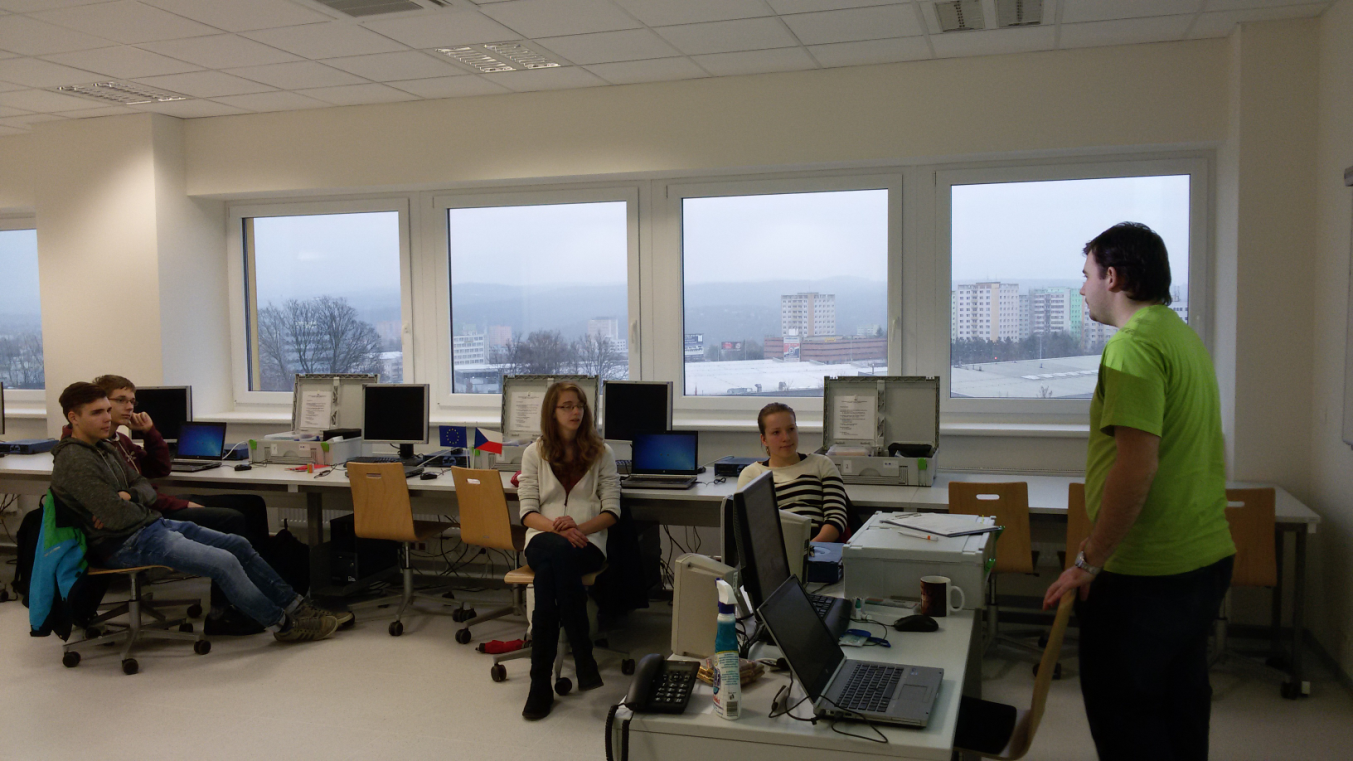 